Comunicazioni del Comitato RegionaleTORNEO PRIMAVERILE 2019 DI CALCIO FEMMINILEOggi, martedì 2 aprile 2019, alle ore 18.00, presso la sede del C.R. Campania del Centro Direzionale – Isola G2 in Napoli, si è svolto il sorteggio per la determinazione dei due gironi del Torneo Primaverile di Calcio Femminile 2019. All’esito del richiamato sorteggio, in allegato al presente Comunicato Ufficiale, del quale costituiscono parte integrante, sono pubblicati i due gironi ed i relativi calendari del citato Torneo Primaverile di Calcio Femminile 2019.Nel corso della riunione è stato, altresì, determinato che, ad integrazione e modifica del Regolamento pubblicato in allegato al Comunicato Ufficiale di ieri, 1° aprile 2019, le società (due per ogni girone) prima e seconda classificata dei due gironi, in numero di quattro, si qualificheranno per le gare di semifinale che si svolgeranno in gara unica sul campo della società prima classificata, come segue:Prima classificata girone A – seconda classificata girone B;Prima classificata girone B – seconda classificata girone A.In caso di parità, al termine di ognuna delle due gare di semifinale saranno effettuati i tiri di rigore, come dalla Regola 7 delle "Regole del giuoco" e "Decisioni Ufficiali".La società vincitrice si qualificherà per la gara di finale regionale.* * * * *COPPA CAMPANIA UNDER 19 REGIONALE – ATTIVITÀ MISTA 2018/2019Oggi, martedì 2 aprile 2019, alle ore 17.30, presso la sede del C.R. Campania del Centro Direzionale – Isola G2 in Napoli, si è tenuta la riunione organizzativa per la determinazione dei due gironi di Coppa Campania Under 19 – Attività Mista 2018/2019. All’esito della riunione, i Delegati delle società hanno espresso la volontà che i due gironi rispettassero il criterio della vicinorietà. In allegato al presente Comunicato Ufficiale, del quale costituiscono parte integrante, sono pubblicati i due gironi ed i relativi calendari della citata Coppa Campania Under 19 – Attività Mista 2018/2019.Nel corso della riunione è stato, altresì, determinato che, ad integrazione e modifica del Regolamento pubblicato in allegato al Comunicato Ufficiale di ieri, 1° aprile 2019, le società (due per ogni girone) prima e seconda classificata dei due gironi, in numero di quattro, si qualificheranno per le gare di semifinale che si svolgeranno in gara unica sul campo della società prima classificata, come segue:Prima classificata girone A – seconda classificata girone B;Prima classificata girone B – seconda classificata girone A.In caso di parità, al termine di ognuna delle due gare di semifinale saranno effettuati i tiri di rigore, come dalla Regola 7 delle "Regole del giuoco" e "Decisioni Ufficiali".La società vincitrice si qualificherà per la gara di finale regionale.* * * * *Decisioni del Giudice Sportivo TerritorialeSi pubblicano di seguito le decisioni adottate dal Giudice Sportivo Territoriale, Avv. Sergio Longhi, alla presenza del rappresentante dell’A.I.A., nella seduta del 2/4/2019.CAMPIONATO PROMOZIONE GARE DEL 9/12/2018 DECISIONI DEL GIUDICE SPORTIVO GARA DEL 9/12/2018 CITTA DI EBOLI – PER SAN MARZANO Il Giudice Sportivo Territoriale, letto il reclamo ritualmente proposto dalla società Per San Marzano, con il quale la stessa lamentava la presunta partecipazione irregolare alla gara ai fini del tesseramento dei calciatori della società Città Di Eboli di seguito indicati: Formisano Giorgio (14/8/2001), Squitieri Antonio (19/8/1993), Navarra Sebastiano (17/1/1985) e Ruggiano Luigi (20/6/1991);esperiti gli opportuni accertamenti presso l'ufficio tesseramenti di questo C.R. è emerso che i calciatori in parola fossero regolarmente tesserati per la società Città Di Eboli come di seguito si riporta: Formisano a far data dal 6/12/2018; Squitieri 1/12/2018; Ruggiano Luigi 8/12/2018; in particolare preso atto della comunicazione effettuata dall'Ufficio Tesseramenti predetto alla Procura Federale in data 19.12.2018, finalizzata all'accertamento della regolarità della posizione di tesseramento del calciatore Navarra e dei conseguenti esiti trasmessi a quest'ufficio in data 2/4/2019, consistenti nell'archiviazione della indagine avviata a carico di quest'ultimo; pertanto, le posizioni dei calciatori in parola risultano essere regolari, per le motivazioni suesposte. PQM, in considerazione di tutto quanto sopra rilevato e considerato, rigetta il reclamo proposto dalla società Per San Marzano poiché infondato, in ragione della accertata regolarità delle posizioni dei calciatori suindicati, per lo effetto omologa il risultato acquisito sul TDG di 2/2 e i provvedimenti disciplinari già pubblicati sul relativo C.U.; ordina incamerarsi la tassa di reclamo.GARE DEL 23/12/2018 DECISIONI DEL GIUDICE SPORTIVO GARA DEL 23/12/2018 GROTTA 1984 – CITTA DI EBOLI Il Giudice Sportivo Territoriale, letto il reclamo ritualmente proposto dalla società Grotta 1984, con il quale la stessa lamentava la presunta partecipazione irregolare alla gara ai fini del tesseramento dei calciatori della società Città Di Eboli di seguito indicati: Formisano Giorgio (14/8/2001), Esposito Giuseppe (12/5/1998), Navarra Sebastiano (17/1/1985) e Mugolieri Jacopo (18/8/1992); esperiti gli opportuni accertamenti presso l'ufficio tesseramenti di questo C.R. è emerso che i calciatori in parola fossero regolarmente tesserati per la società Città Di Eboli come di seguito si riporta: Esposito a far data dal 8/12/2018; Formisano 6/12/2018; Mugolieri Jacopo 14/12/2018;in particolare preso atto della comunicazione effettuata dall'Ufficio Tesseramenti predetto alla Procura Federale in data 19.12.2018, finalizzata all'accertamento della regolarità della posizione di tesseramento del calciatore Navarra e dei conseguenti esiti trasmessi a quest'ufficio in data 2/4/2019, consistenti nell'archiviazione della indagine avviata a carico di quest'ultimo; pertanto, le posizioni dei calciatori in parola risultano essere regolari, per le motivazioni suesposte. PQM, in considerazione di tutto quanto sopra rilevato e considerato, rigetta il reclamo proposto dalla società Grotta 1984 poiché infondato, in ragione della accertata regolarità delle posizioni dei calciatori suindicati, per lo effetto conferma il risultato acquisito sul TDG di 0/0 e i provvedimenti disciplinari già pubblicati sul relativo C.U.; ordina incamerarsi la tassa di reclamo * * * * *Pubblicato in NAPOLI, affisso all’albo del C.R. CAMPANIA ed inserito sul suo Sito Internet il 2 aprile 2019.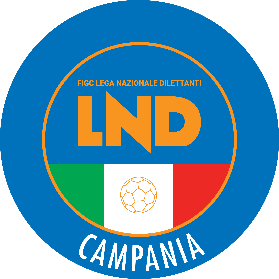 Federazione Italiana Giuoco CalcioLega Nazionale DilettantiCOMITATO REGIONALE CAMPANIAvia G. Porzio, 4 Centro Direzionale – Isola G2 – 80143 NapoliTel. (081) 5537216 – Fax (081) 5544470 Sito Internet: www.figc-campania.it e-mail: info@figc-campania.it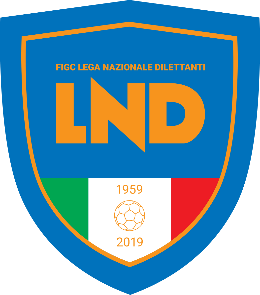 Stagione Sportiva 2018/2019Stagione Sportiva 2018/2019Stagione Sportiva 2018/2019Comunicato Ufficiale n. 107 del 2 aprile 2019Comunicato Ufficiale n. 107 del 2 aprile 2019Comunicato Ufficiale n. 107 del 2 aprile 2019Il SegretarioAndrea VecchioneIl Commissario StraordinarioLuigi Barbiero